LK210-4G QUICK TOURAccurate Tracking  |  Easy Installation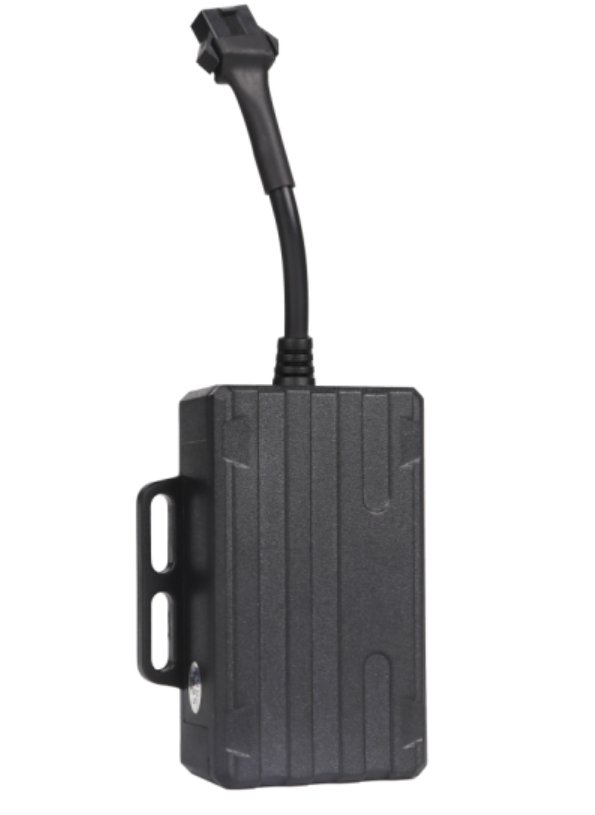 Please carefully read the user guide before use in order to quickly get the right to operate. Product appearance, color and accessories are subject to change without prior notice in this manual!1.Products listFunctions and Product parameters 
◆ Real-time tracking  ◆ One way communication
◆ Vibration/Displacement/Low battery/Power off/over speed alert
 ◆ ACC detection ◆ Geo-fence ◆ History Route ◆ Cut and resume oil remotely ◆ AGPS/LBS/GPS 3. Product parameters4.LED Indicator Definition  Green Indicator：GPRS/LTE signalBlue Indicator：GPSRed Indicator：Power chargeNOTE: When the equipment in power saving sleep mode, the light will turn off after about 10 minutes(settable) without any operation.5.Start up5.1 Find the part shown in the figure below and open the upper cover.5.2 Put in a NANO SIM card with 4G&GPRS support as shown below: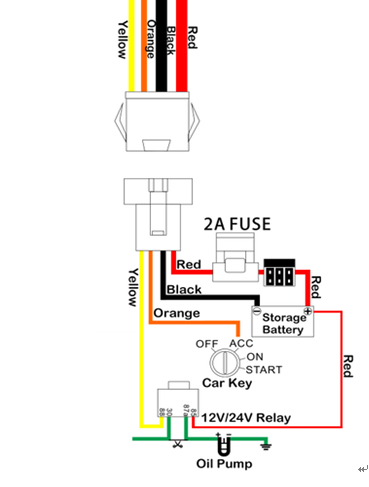 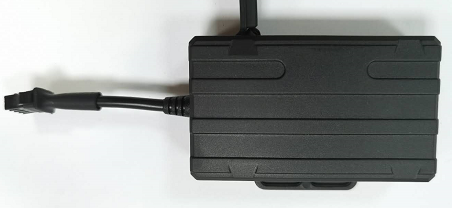 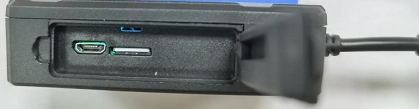 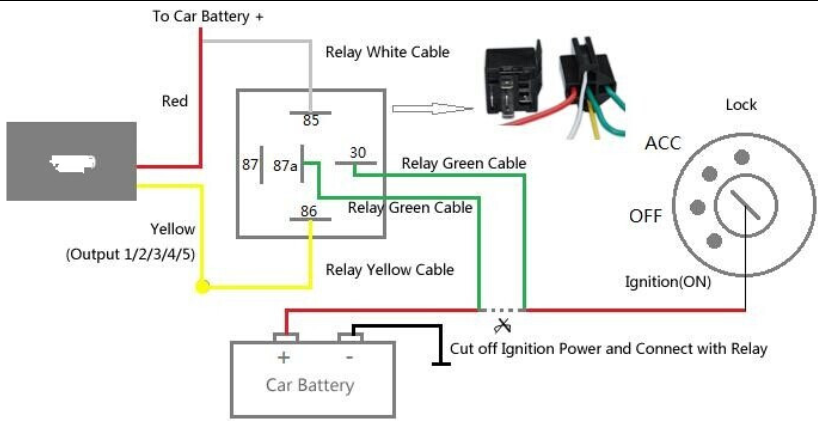 a, Open the cover, Insert a micro SIM card support 4G network into the slot and make sure the chip side is down.b, Connect power cable and relay follow above picture.c, Set admin number,by sending a SMS command to the SIM card inside device.For example: admin123456 +86186******** (+86186********should be your phone number)d, Set APN user and user password if the simcard has user account.
 For example: apn123456,content,user name , apn123456,content,user name,password.(please use your local APN instead of CMNET,if you do not know the APN account and password,you should contact your SIM card supplier. If a sim card haven't APN user and user account,the device will recognize the APN by automatically) ,view the more command list as below.More Commands
(Note:Command letters are uniformly lowercase or uppercase)7.Download phone APP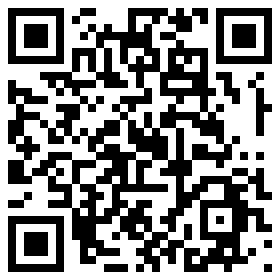 Method 1: Scan above QR to download;Method 2: search “LKGPS2” in the app store or Google play store to download. Log in by website and phone APP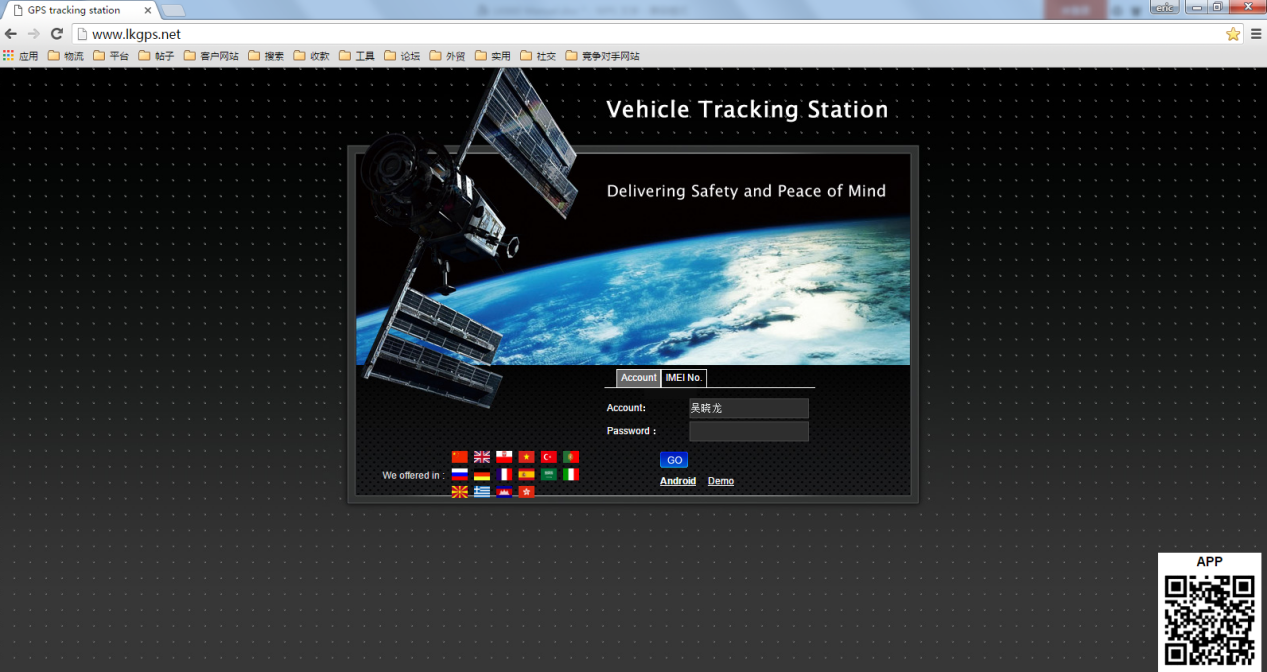 Log in by Website:Open the website www.lkgps.net , choose IMEI, enter the 10-digit bar code of the device, the default password is 123456, click “GO” to log in into the platform.Log in by Phone APP:Please see the following photo: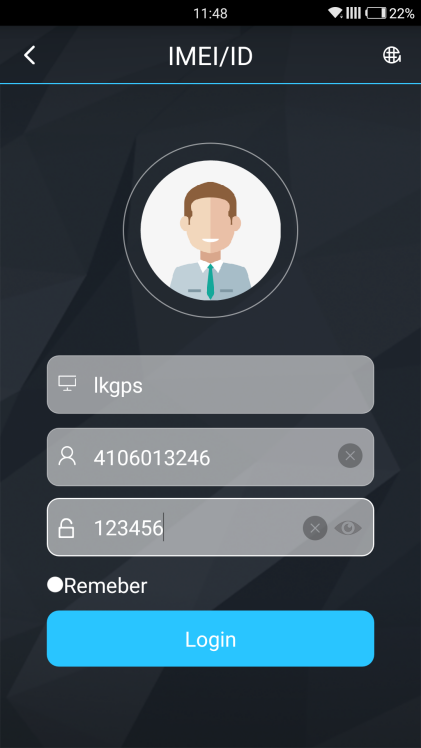 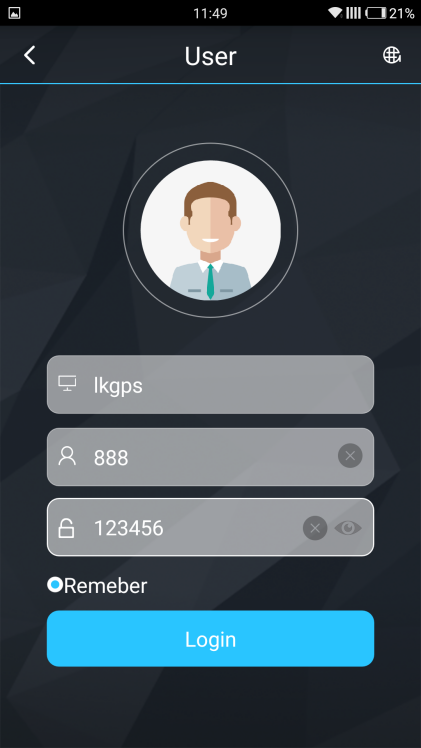 9.Faults & The solutionsQ：Start up Fail?A：Check the cable connect right or not.Q：The device can not obtain location information?A：Place the unit at the open area to test.Q：How to choose SIM card?A:  the SIM card must support GSM&GPRS，and ensure that the card has enough currency and credit.Q: How to use in the foreign countries?A：please set the APN before use，please edit the text “APN123456 CMNET “ and send it to the SIM card of the device，CMNET is Chinese operator’s APN, Replace the corresponding APN when use in other countries, APN details, please consult your local SIM card carrier.10.CautionsPlease comply with the instructions to extend the unit life: 1. Keep the unit dry. Any liquid, i.e. rain, moisture, may destroy or damage the inside circuitry.2. Don’t use & store the unit in dusty places.3. Don’t put the unit in overheated or over cooled places.4. Handle carefully. Don’t vibrate or shake it violently.5. Clear the unit with a piece of dry cloth. Don’t clean in chemicals, detergent.6. Don’t paint the unit, this may cause some foreign materials left in between the parts.7. Don’t disassemble or refit the unit.8. Please use the battery and charger provided by manufacturer. Using other batteries and chargers will cause unwanted situation.numberproducts namecountremark1GPS tracker12Power line13Relay14Instruction manual4G Bands WCDMA&GSMFDD-LTE: B1/B2/B3/B4/B5/B7/B8/B17/B20/B28 TDD-LTE :B38/B39/B40/B414G Bands WCDMA&GSMB1 B2 B5 B8 & 850/900/1800/1900MHzBackup Battery3.7V 110mAhOperating voltage10-100VLocation timeCold start 35s-80sLocation timeHot start 1sLocation accuracy5 metersOperating temperature-20℃~+55℃Dimension77*45*22mmWeight55gStatus of indicator MeaningFlashGSM/GPRS conversation startContinuously in bright statusNo GPRS signalGreen Led offPower off or in sleep modeStatus of indicatorMeaningFlashGPS location successfulContinuously in bright statusGPS signal searchingBlue led offPower off or in sleep modeStatus of indicatorMeaningContinuously in bright statuschargingRed led offFull battery or charged fullFunctionCommand FormatReplyDeletefor exampleAPNapn123456,contentapn okapn123456 cmnetAPNapn123456,content,user nameapnuser okAPNapn123456,content,user name,passwordapnpasswd okadmin numberadmin123456+space+admin phone numberadmin okadmin123456 0admin123456 0time zonetimezone+123456+space+GMT No.timezone oktimezone123456 +1Timing mode(default 20s)upload123456 20upload okRangeValue:10-86400s(when the frequency is 600s and more,  it will become the Timing mode) Real-tine uploadingd123456Trackertracker123456 tracker okPositiong123456Google maptime sleepsleep123456 timesleep time okshock sleep(default)sleep123456 shocksleep shock okno sleepsleep123456 offsleep off okExtra Power off alarmpwr1OK! Pwr Alarm:SMSpwr0Cut and resume oil555Cut oil OK666Vibrationalalert way,sensitivity vib3,9vibX,YX=1,2,3,0 (1 SMS,2 Call,3 SMS+CALL,0 off),y =1-9.Overspeed alarm (50-120km/h)speed123456 080speed okMove alarm (distance:100-5000m)move300move oknomove okArm&DisarmSFArm delay in 0s CFAutomatic arm / disarm(Off by default)auto1Auto arm by Standby 10 mins:ON	Auto0Automatic arm / disarm timeacclt,600Auto arm by Standby 10 mins:OFFaccrt,20Restartrstrestart okBack to factoryformatNo replyFirmware updatecheckupdate